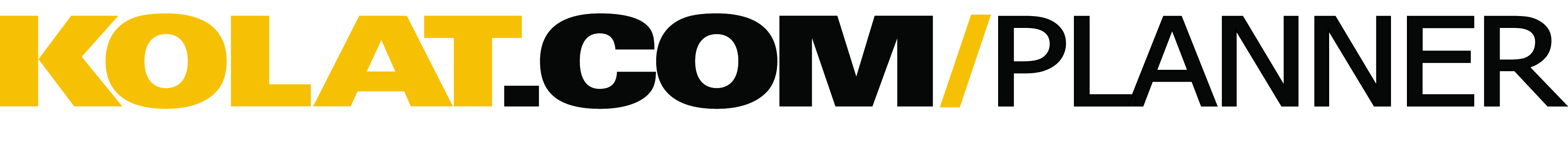 User:  KOLAT

This session directly follows a training break and will be used to get athletes back in the groove of working once again.

Warm-Up 40 minutes

Warm-up will focus on bottom fundamental skills and hand fighting on feet to get heart rates up.  This warm-up is to get athletes prepared for live go’s coming in the middle of the training session:

Jog, tumble, partner stretchesPartner loaded on back stand-ups he never touches floor (15 each man)Wall stand-up drill 30 each manHand fight 1 min followed by 1 min motionMotion to hip heist bottom man making him workHand fight :45 sec followed by :45 sec motionPeterson roll and Granby top man making him workHand fight :30 sec followed by :30 sec of motionBottom has to work his way out top mixing up the attacksHand fight :15 sec followed by :15 sec of motionIf athletes do not seem prepared to go into live bouts following this allow for extra drill time
Live Wrestling 22 minutes

This will be a mix of open go’s along with coaches mixing situational position and hand fighting.  Athletes should mix themselves with 3 partners for the live section of training:

10 min go with coaches mixing positions8 min go with coaches mixing positions 4 min go with coaches mixing positions
Conditioning 12 Minutes

Will focus on pinning combination drill from feet in a three-man group format.  Athletes will rotate in :30 sec rotations make sure they keep a high pace:

Cement JobDown block to nearside cradle Standing front headlock to far leg cradleStanding front headlock to roll through cradleCement jobLeft handed HeadlockStanding cement job to inside tripMiss shot up to bear hug 
Cool Down 15 minutes

Weight control cool down with athletes rotating on bikes, jump ropes, and kettle bells.

Total Practice Time Approx. 90 Minutes

Copyright © 2013 Kolat.com LLCTotal Practice Time Approx. 90 MinutesCopyright © 2015 Kolat.com LLC